Trintella la  - “Transmare” Half model – schaal 1:20Fotografie: Studio Peter Vincent van der Linden – www.petervincent.nl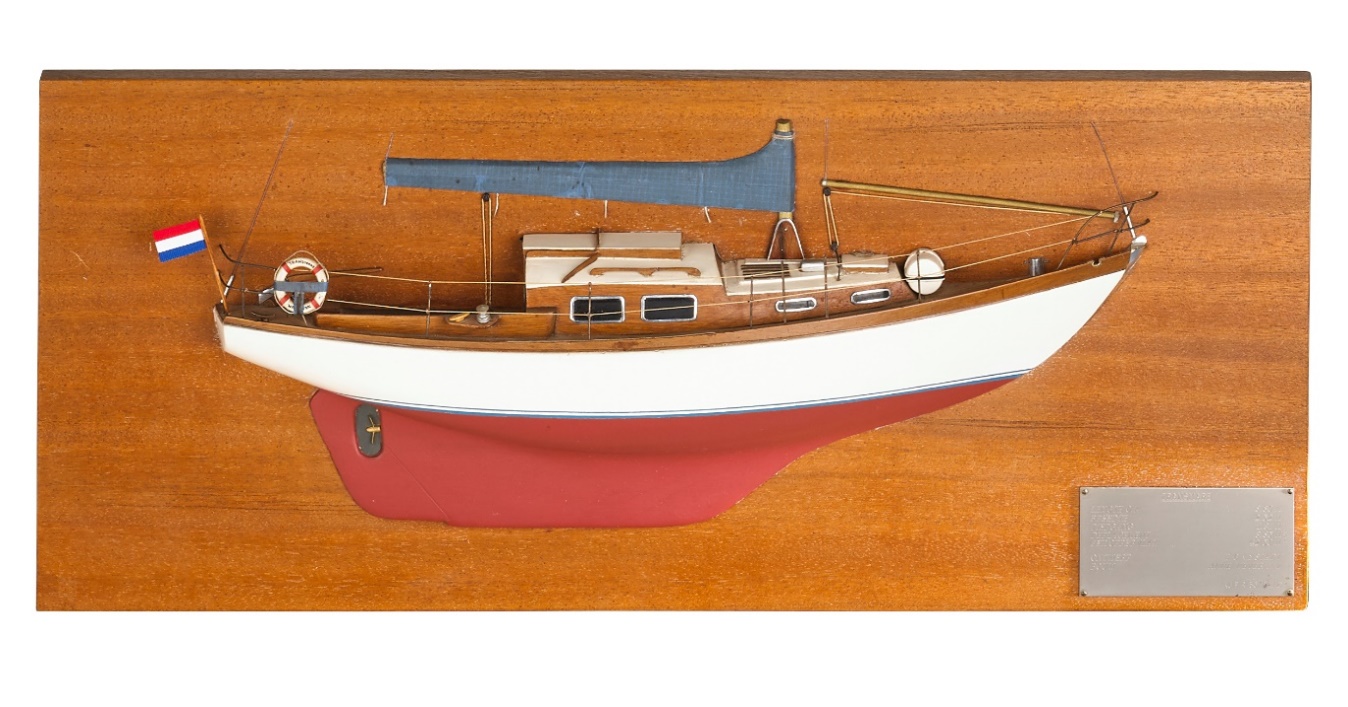 L.O.A.8,80 mtrBouwer modelRoukema B.V.Breedte2,52 mtrBouwjaar modelonbekendDiepgang1,30 mtrOpmerking: Zeer gedetailleerd en verfijnd half model. Degelijke bouw.Opmerking: Zeer gedetailleerd en verfijnd half model. Degelijke bouw.Wvpl.3,8 m3Opmerking: Zeer gedetailleerd en verfijnd half model. Degelijke bouw.Opmerking: Zeer gedetailleerd en verfijnd half model. Degelijke bouw.Zeiloppervl.42,9 m2Opmerking: Zeer gedetailleerd en verfijnd half model. Degelijke bouw.Opmerking: Zeer gedetailleerd en verfijnd half model. Degelijke bouw.